Musical Notes- Newsletter #1 					3/7/19Greetings from the H-K Drama Club. We are having a spectacular year and I am excited about the progress we have made so far on “The Wizard of Oz”. Here are some updates and info about the show and some opportunities to help out/get involved/etc. WIZARD OF OZ SHIRTSEvery year we enjoy the camaraderie of wearing our “show shirts” every Friday leading up to the musical. I have ordered shirts for all cast and crew as well as our elementary students. In addition, I have order a few extra in case we have requests. Shirts are $10  and payment should be sent in ASAP so students can grab them as soon as they arrive. I expect then no later than March 20th. PROGRAM ADS:This is our main fundraiser for the musical. Each student will be given “program ad sales forms” and is asked to approach at least 3 businesses who may be willing to place an ad in the program. We have several students who are heading this endeavor up BUT everyone is asked to participate. Try your dentist, hairdresser, piano studio, horse barn, karate dojo, and other places that know you/your child personally. You can also purchase a “Break-a-leg” ad. See my website for ideas. Please return the Ad form and payment no later than March 30th so that we can make our publishing deadline. Checks can be made out to HK HS. LOBBY: There are several items to share here. It is an H-K tradition that we sell a “commemorative gift” in the lobby for our shows. Many patrons buy these and then send backstage during intermission to encourage the cast and crew and others buy as keepsakes. The money raised goes directly to our scholarship fund. This year we are asking each student to make at least 1 wizard of oz themed rock to donate to the lobby. They will be on sale for families to purchase. If students need paint or supplies they can bring a blank rock in and create during lunch in the chorus room. Rocks should be completed by April 22nd. 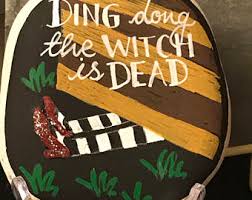 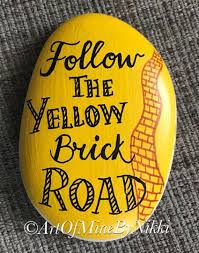 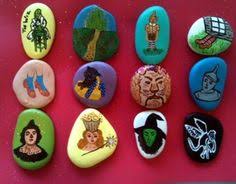 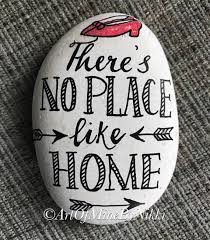 Lobby helpers are needed to plan decorating, organize concessions purchases and sell during intermission. Please contact me if you can help in any of these roles. MWebster@rsd17.orgPOSTERS AND YARD SIGNSIn order to use our money wisely we will be smart about where we put up yard signs and posters to ensure maximum impact to reach our audience. If a business purchases an Ad they should be given a poster to display. We also want to ensure that signs and posters are present at our local elementary and middle schools, libraries, and other places you think we can find audience members. These will go up on April 1st to coincide with our ticket sales. TICKETSTickets will go on sale April 1 and I fully expect that we will sell out for this show so you should buy your tickets early. Each cast and crew will start with 10 tickets for each show in an envelope and are asked to use those to sell to family, friends, etc. If you want to start with more please let me know. Because of the likelihood of a sell out I am being firm about the deadline of all unsold tickets and money being returned to me by April 24th 2019. Checks can be made out H-K HS. Tickets prices are $12 under 18 years old and senior citizens 65+ and $15 for 18+. If the child needs a seat then they need a ticket. If they will sit on the lap they don’t! COSTUMES AND PROPSWe have begun to assign costumes and props. Student will come home with individual letters about what they need to provide/find. Please assist in searching for these items. If you have anything at home you THINK we might be able to use please feel free to send in a picture, etc. OTHER HELP NEEDEDMedia connections- Contacting various media outlets with our press release If you would be able to send out emails with the press release attached and contact press to invite them to cover us (dress rehearsal, interview, feature, etc.) please let me know and I will provide a press package. Concessions on May 2-4th from 6:00-7:00pm and IntermissionWe need parents to sell on these dates and times if possible.  Show Dinner Monday April 29th at 2:10I need a parent to organize catering this event (we could purchase pizza and salads, water or some years a parent has cooked the food) we have funds for either. I want to ensure that our gluten free students have an option as well. Tickets sales in the lobby on May 3rd and 4th from 6-7:15pmWe need parents to sell on these dates and times if possible.OTHER OTHERStudents: Thank you for attending rehearsals and working on your roles. Please listen to music outside of rehearsal time. This is going to be a wonderful show! Please contact me for anything! Respectfully, Mrs. Marcy Webster